Objetivo a desarrollar. OA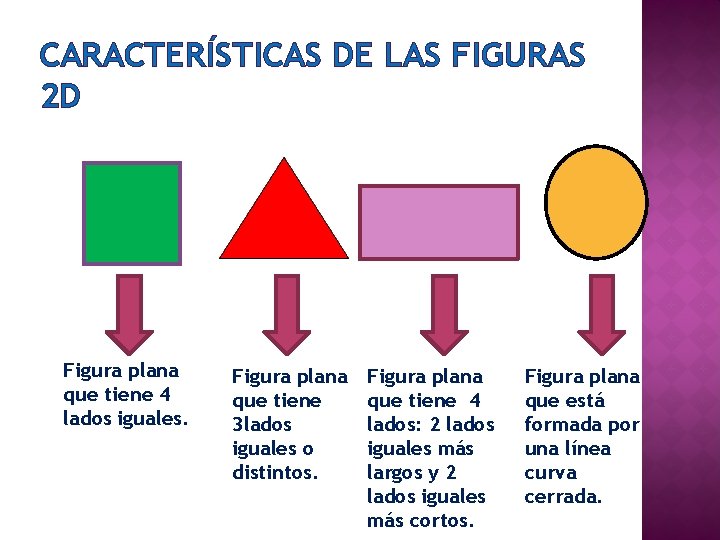 1. Colorea las figuras que son iguales al modelo.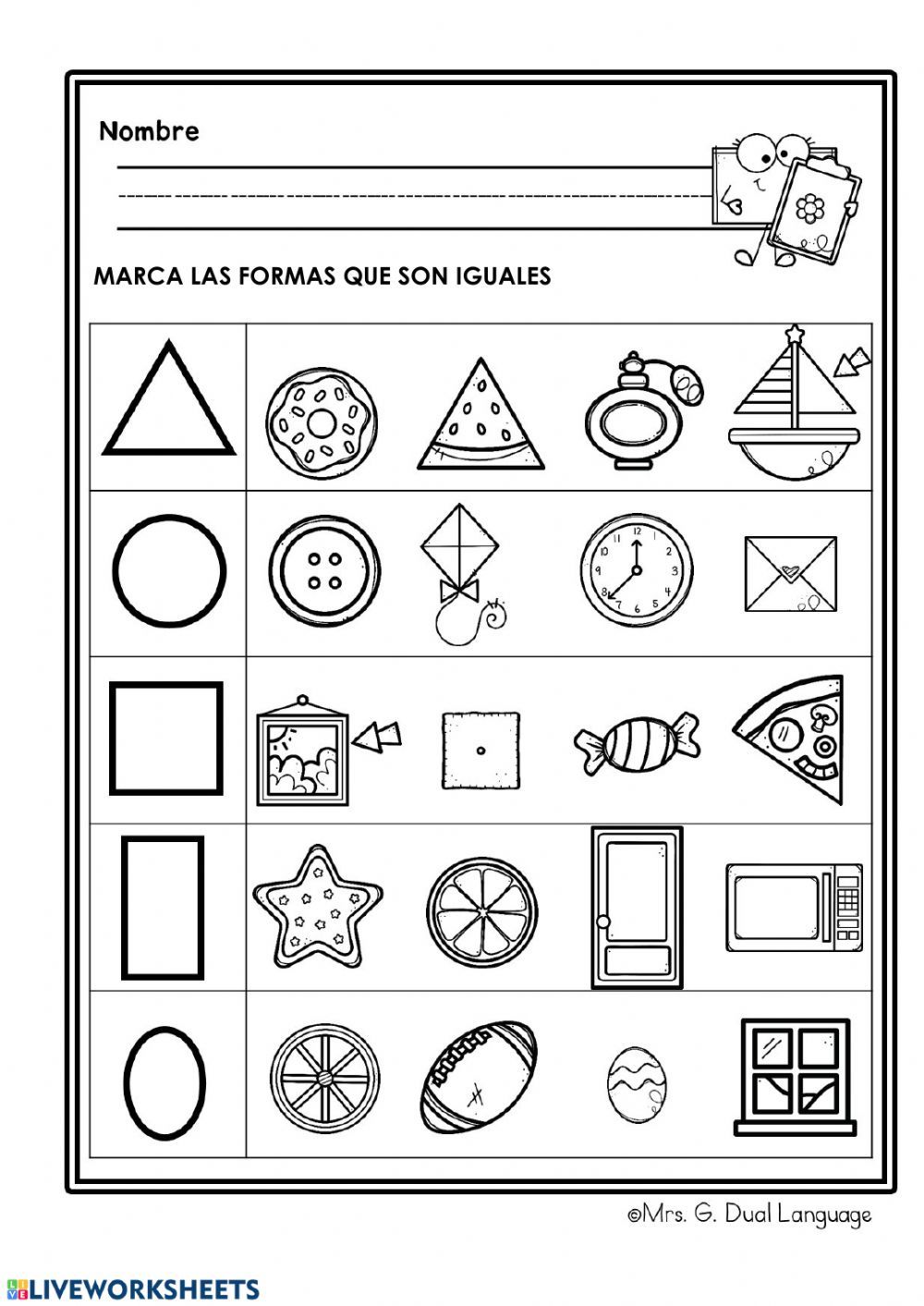 2. Escribe cuántas figuras hay que cada forma geométrica, luego colorea.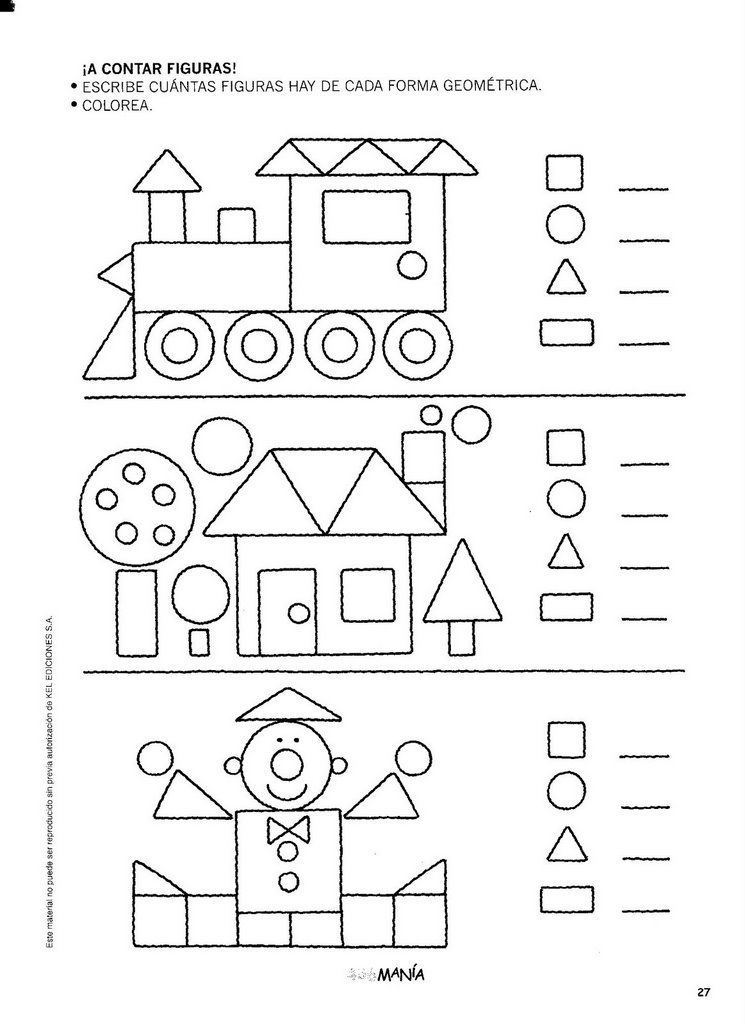 